В целях устранения технической ошибки, руководствуясь Уставом города Новосибирска, ПОСТАНОВЛЯЮ:1. Внести в таблицу приложения 1 к проекту межевания территории квартала 280.09.02.05 в границах проекта планировки территории, прилегающей к 
1-му Мочищенскому шоссе, в Заельцовском районе, утвержденному постановлением мэрии города Новосибирска от 16.02.2018 № 573 «О проекте межевания территории квартала 280.09.02.05 в границах проекта планировки территории, прилегающей к 1-му Мочищенскому шоссе, в Заельцовском районе», изменения, заменив в графе 5 цифры «278» цифрами «27в».2. Департаменту строительства и архитектуры мэрии города Новосибирска разместить постановление на официальном сайте города Новосибирска в информационно-телекоммуникационной сети «Интернет».3. Департаменту информационной политики мэрии города Новосибирска в течение семи дней со дня издания постановления обеспечить опубликование постановления.4. Контроль за исполнением постановления возложить на заместителя мэра города Новосибирска – начальника департамента строительства и архитектуры мэрии города Новосибирска.Кухарева2275050ГУАи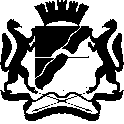 МЭРИЯ ГОРОДА НОВОСИБИРСКАПОСТАНОВЛЕНИЕОт  	  09.04.2018		№       1234   	О внесении изменений в таблицу приложения 1 к проекту межевания территории квартала 280.09.02.05 в границах проекта планировки территории, прилегающей к 1-му Мочищенскому шоссе, в Заельцовском районе, утвержденному постановлением мэрии города Новосибирска от 16.02.2018 № 573Мэр города НовосибирскаА. Е. Локоть